WORLD Laboratory of Leaders 2017TRENDs in SELFDEVELOPMENT AND COMPANIES TRAININGSDate: 7 November 2017, 9:00 – 17:00Venue: Museum of Decorative Arts, PragueCome to meet most influential coaches, Ted Talk stars and truly inspiraional speakers from all arround Europe! Our international conference will present experts, HR professionals and influential CEOs from many countries. 250 attendees will come to get inspiration, and learn from international trends, practice and know how.The conference is valuable for HR directors, HR senior managers and other HR professionals.PROGRAMME: 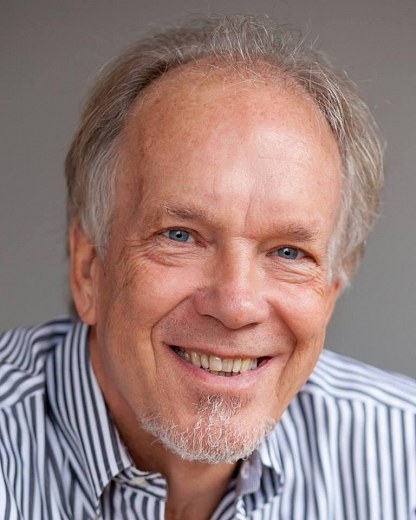 KEY NOTE SPEAKER 1: Method of core quadrantu for personel  development–unique personel growth modelDaniel Ofman, dutch Leadership speaker, author and consultant2.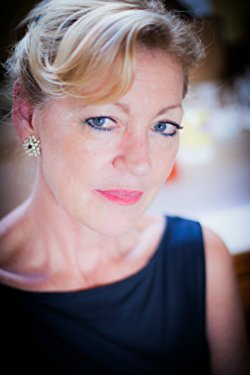 KEY NOTE SPEAKER 2: 5 chairs, 5 choices methodLouise Evans, british coach and lecturer3. PRACTICAL CASE STUDIES OF GAMIFICATION IN LEARNING AND DEVELOPMENTLenka Kružíková, Senior manager, innogyVítězslav Burda, Enterprise architekt in innogy SELucie Melicharová, executive manager, Learn2Grow4. INTERNAL AND EXTERNAL COACHINGDiscussion of HR managers from influential Czech companiesAgnieszka Woźniak, Head of global employee development program, training and recruitment, Arcelormittal PolandNorbert Riethof, director of Coaching systém5.FranklinCovey: New approaches to training and development of the employeesTomáš Kopecký, Managing Partner, FC CZECH, s. r. o.6. CRITICAL THINKING IN COMPANIES PRACTICE.Articiptive workshop where participants will be trained in conceptual thinking.Prof. Dr. Jim Parry, expert on ethic on Olympic games7. WHAT MAKES THE ELEARNING CATCHY?Nicola Appel, Articulate, Německo8. BUSINESS STAGE: new start ups will presents their new rodcuts. In the interactive way the audience can give them feedback.9.HOW TO CRETAE ATTRACTIVE EDUCATIONAL CONTENT?Karel Kovář, alias Kovy, influential vloger and bloggerThe conference finishes with networking party.